Консультация для родителей «Готовимся к 8 марта»         В первый месяц весны, Восьмого марта, весь мир отмечает женский праздник. Самое прекрасное слово на земле – мама. Это первое слово, которое произносит человек, и звучит оно на всех языках одинаково нежно. У мамы самые добрые и ласковые руки, они все умеют. У мамы самое верное и чуткое сердце – в нем никогда не гаснет любовь, оно ни к чему не остается равнодушным. И сколько бы ни было тебе лет -  тебе всегда нужна мама, ее ласка, ее взгляд.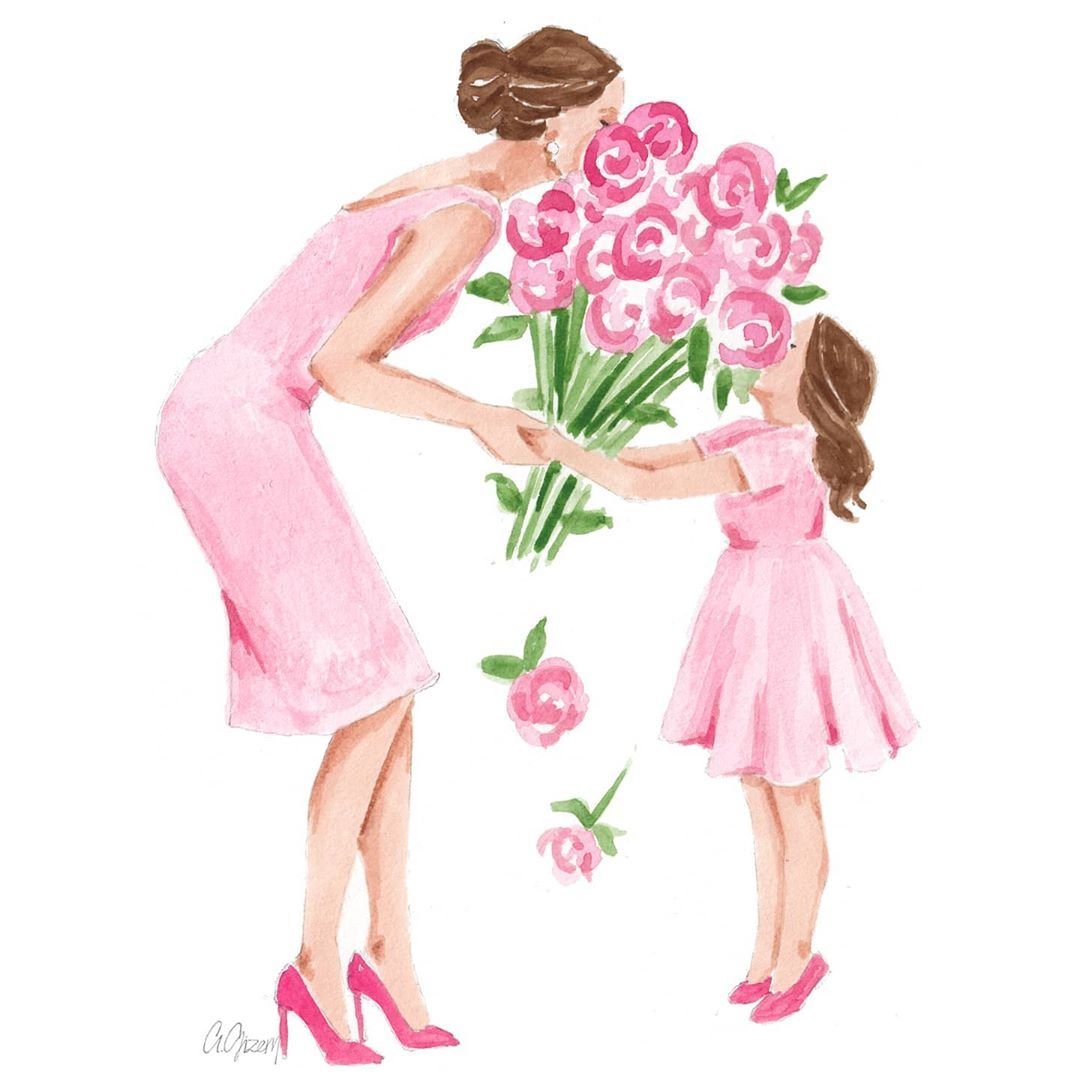 Предложите ребенку подготовить рисунок в подарок маме, бабушке.Пусть попробует нарисовать мамин портрет или букет любимых цветов.Поговорите о том, что скажет ребенок маме, вручая подарок, что пожелает.Поиграйте с ребенком в игры:«Закончи предложение»У каждого малыша есть…/мама/.Каждый человек любит свою…/маму/.На свете очень трудно жить без…/мамы/.На праздник 8 Марта мы дарим подарки и цветы…/маме/.Я люблю гулять со своей…/мамой/.Я очень горжусь своей…/мамой/.Восьмого марта я буду поздравлять свою …/маму/.«Какая мама (бабушка) и что делает?»Мама какая? – (веселая, любимая, заботливая, ласковая, умная, трудолюбивая, строгая, красивая, стройная, прекрасная, милая).Мама что делает? – (трудится, заботится, читает, готовит, стирает, убирает, шьет, отдыхает, учится).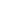 «Чем занимается моя мама»Расскажите ребенку о том, где и кем работает мама, чем она занимается.Пусть ребенок составит рассказ по вопросам:- Где работает мама?- Кем она работает?- Что она делает?«Назови ласково»(Придумай как можно больше ласковых и добрых слов):- мама – мамочка, мамуличка, матушка;- бабушка – бабуличка, бабуля.Прочитайте ребенку пословицы:·                  При солнышке тепло, при матушке добро.·                  В материнском сердце для всех детей ласки хватит.·                  Кто матери не послушает, в беду попадёт.·                  Нет лучше дружка, чем родная матушка.·                  Мать кормит детей, как земля людей.Какое слово первым произносит ребенок?Какое слово для всех звучит нежно, тепло и сердечно?Знает ли ваш ребенок, какой праздник приближается?Кого поздравляют в этот день?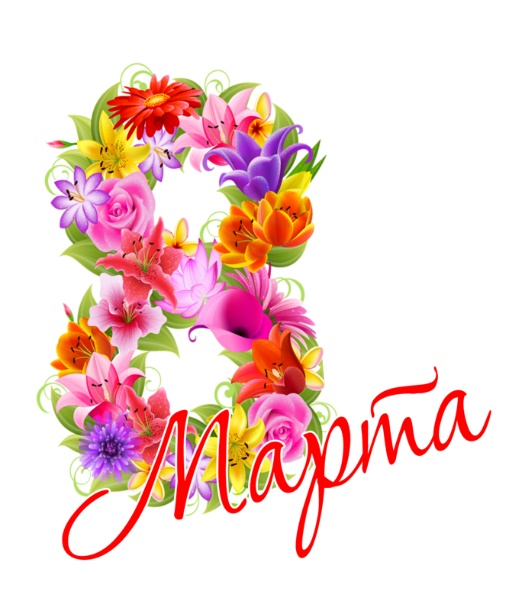 Прочитайте ребенку стихотворение, которое вы получили от воспитателя для разучивания к утреннику, выучите его вместе для мамы, и бабушки.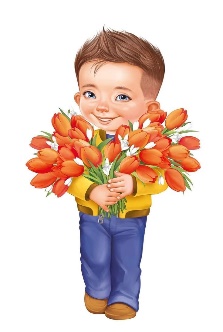 